В младшей группе «Колобок» прошло занятие рисование на тему: «Рыбки в аквариуме».🐟🐠🐟 Рисование ладошками для детей не только просто увлекательное времяпровождение, а совершенствование творческого мышления. Тактильный контакт с красками и бумагой вызвал у ребят восторг и любопытство. Цель: расширить знания детей о животном мире.🐟🐠🐟 Задачи: учить выделять общие для рыб признаки, закрепить желание ухаживать за рыбками, создавать им лучшие условия. Развивать наблюдательность, внимание,, любозннательность. Воспитывать любовь к живой природе, желание ухаживать за обитателями аквариума.🐟🐠🐟 #годсемьи2024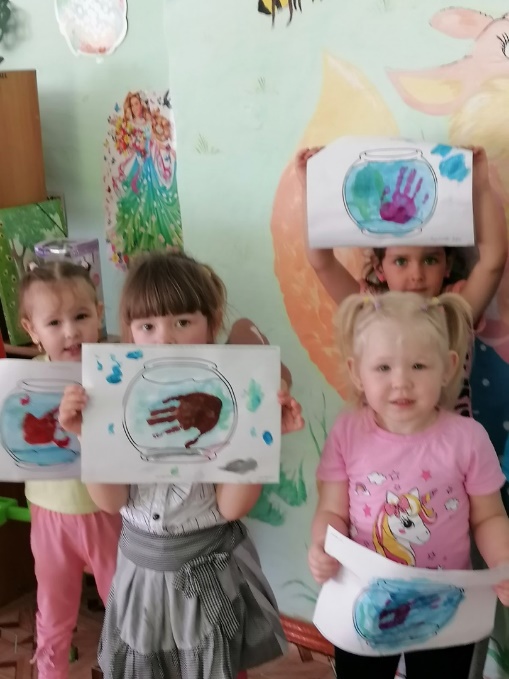 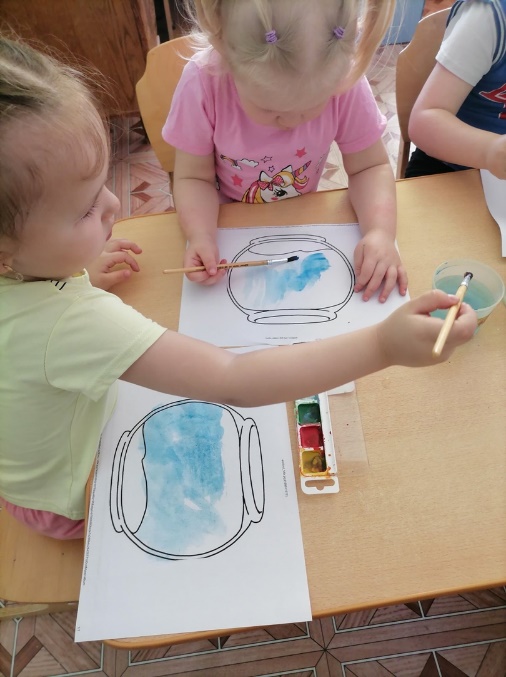 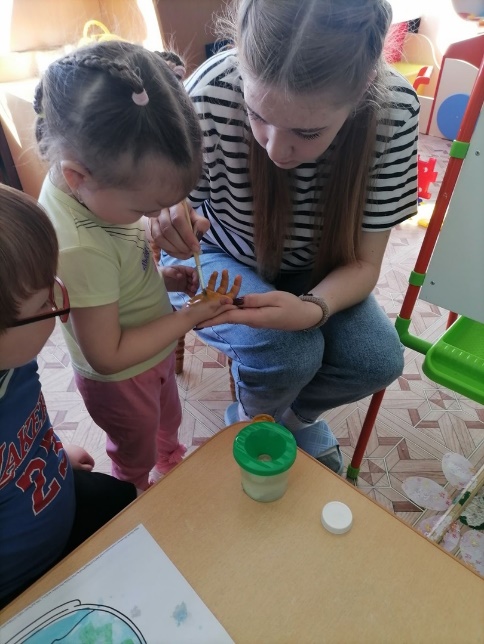 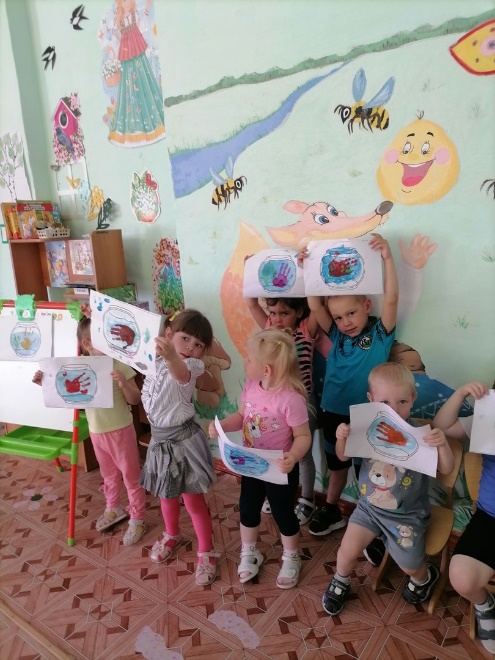 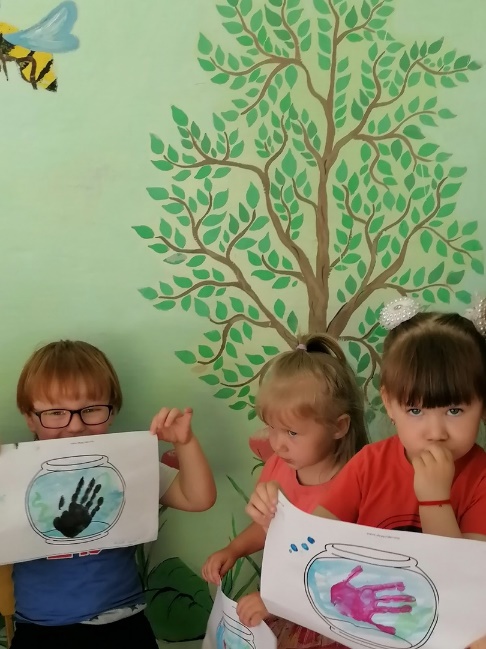 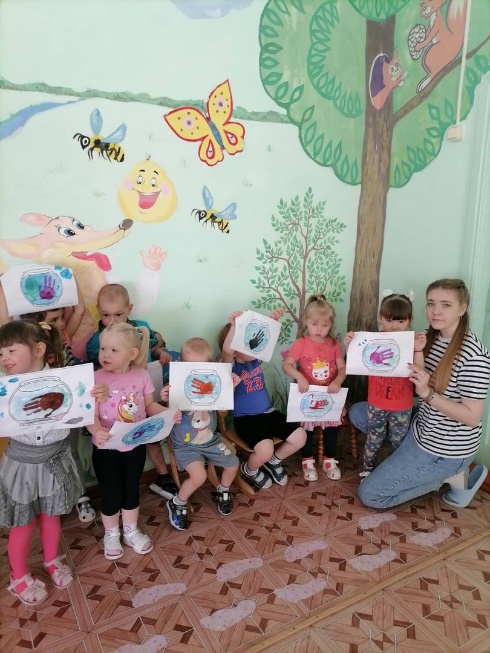 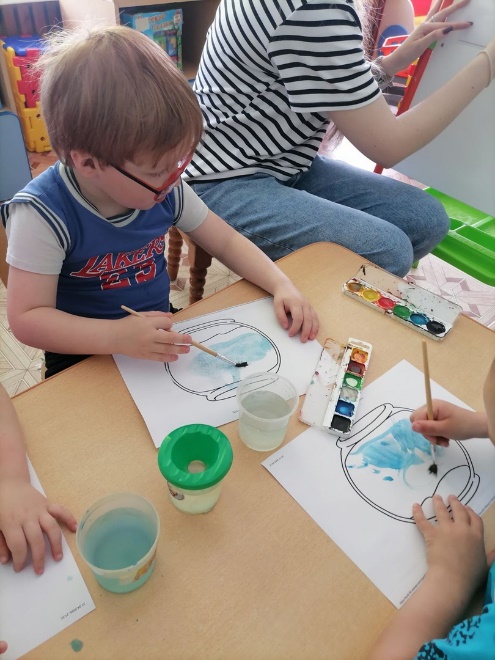 